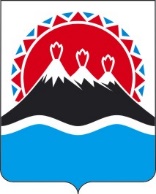 П О С Т А Н О В Л Е Н И ЕПРАВИТЕЛЬСТВАКАМЧАТСКОГО КРАЯг. Петропавловск-КамчатскийПРАВИТЕЛЬСТВО ПОСТАНОВЛЯЕТ:1. Внести в постановление Правительства Камчатского края от 19.05.2022 
№ 250-П «Об утверждении Положения о Камчатской территориальной подсети наблюдения и лабораторного контроля гражданской обороны и защиты населения» следующие изменения:1) в части 2 слова «государственной власти» исключить;2) в части 3 слова «государственной власти» исключить; 3) в приложении 1:а) в части 2 слова «государственной власти» исключить; б) часть 3 изложить в следующей редакции: «3. Исполнительные органы Камчатского края, исходя из возложенных на них задач в области гражданской обороны, определяют состав учреждений КТП СНЛК и осуществляют непосредственное руководство деятельностью таких учреждений.»;в) в пункте 1 части 11 слова «государственной власти» исключить;г) в пункте 2 части 11 слова «государственной власти» исключить;д) в части 16 слова «государственной власти» исключить;е) в пункте 2 части 17 слова «государственной власти» исключить;ж) в пункте 1 части 18 «государственной власти» исключить;з) в части 22 слова «государственной власти» исключить;и) в части 24 слова «государственной власти» исключить;к) в пункте 2 части 27 слова «государственной власти» исключить;4) в пункте 6 части 1 приложения 2 слова «государственной власти» исключить.2. Настоящее постановление вступает в силу после дня его официального опубликования.[Дата регистрации]№[Номер документа]О внесении изменений в постановление Правительства Камчатского края от 19.05.2022 
№ 250-П «Об утверждении Положения о Камчатской территориальной подсети наблюдения и лабораторного контроля гражданской обороны и защиты населения»Председатель Правительства Камчатского края[горизонтальный штамп подписи 1]Е.А. Чекин